＜様式⑩＞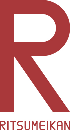 ≪三役変更届≫三役（代表・副代表・会計）の担当者を変更しましたので報告します。変更理由※（　）内には該当する役職名（代表・副代表・会計）を記入。　　　　　　　　　　　　　　　　　　　　提出日　　　月　　　日　　代表者が変更になる場合は、あわせて誓約書も提出すること。団体名旧担当者役職名（　　　　　　）氏名学部　　　　　　　回生新担当者役職名（　　　　　　）氏名　学部　　　　　　　回生新担当者役職名（　　　　　　）学生証番号携帯電話番号　　　　　　　　　　　　―　　　　　　　　―学内ﾒｰﾙｱﾄﾞﾚｽ　　　　　　　　　　　　　　　　　　　　　　　　　　@　　.ritsumei.ac.jp学生証番号携帯電話番号　　　　　　　　　　　　―　　　　　　　　―学内ﾒｰﾙｱﾄﾞﾚｽ　　　　　　　　　　　　　　　　　　　　　　　　　　@　　.ritsumei.ac.jp新担当者役職名（　　　　　　）正課外活動（クラブ等）正課外活動（クラブ等）